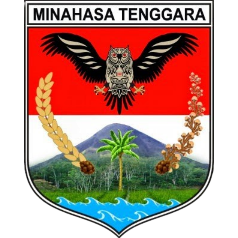 BERITA DAERAH ………………Nomor ……. Tahun ……                 Seri ………. Nomor ………PERATURAN KEPALA DAERAH …/ KEPUTUSAN KEPALA DAERAH…..Nomor : ……….TENTANG…………………………………………………………………..………………………………………………………………………………………………………………………………………………………………………………………………………………………………………………………………………………………………………………………………………………………………………………………………Diundangkan dalam lembaran daerah
……………………………….Nomor ……… Tahun ……..Seri ………………………….Tanggal ……………………..SEKRETARIS DAERAHKABUPATEN MINAHASA TENGGARA,DAVID H. LALANDOS, AP, MMPEMERINTAH KABUPATEN MINAHASA TENGGARASEKRETARIAT DAERAHJalan Soekarno, Kelurahan Lowu Satu, Kecamatan Ratahanwww.mitrakab.go.id, Email: minahasatenggara@gmail.com, Telp/Fax: (0431) 3174679Ratahan 95695PARAF HIERARKIPARAF HIERARKISEKRETARIS DAERAH 
PROV. SULUTMOHON UNTUK DITANDATANGANIASISTEN ADMINISTRASI UMUM SEKDA PROV. SULUT